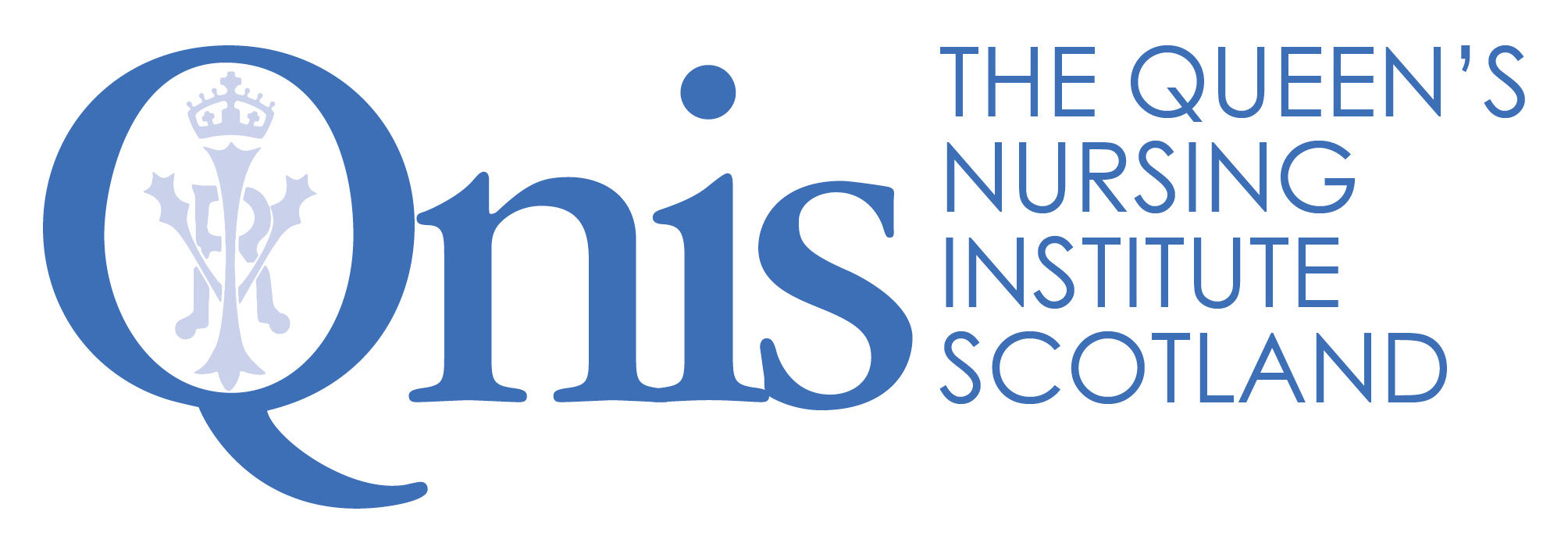 The Queen's Nursing Institute ScotlandApplication for the Queen’s Nurse ProgrammeGuidance for Sponsors The organisational support form is at the end of this document and is there to ensure that nominated candidates have the commitment of line managers and executive directors, or equivalent, for their participation in the Queen’s Nurse Development Programme.  What follows is information for you as a manager, to be read in conjunction with the main guidance document. Please get in touch if there is anything further you require. A reminder of the benefits to employersA unique development opportunity for community based clinical leaders.Development of a key issue, of importance to the community, which participants will work on with support over the nine month period.Clinical leaders who will develop their skills and capabilities and will also bring others with them as partners in the issue for development.  A chance for the clinical leaders to establish a career long identity as Queen’s Nurses, becoming part of a network of ongoing support, annual master classes and events.  It is envisaged that they, in turn, will mentor others and will be seen as role models locally and nationally. An important opportunity to profile expert community practitioners and share positive messages about contemporary practice.  The Commitment	Before nominating an individual, please be aware of the time commitment necessary for their participation and from you as sponsor.  In partnership with a range of funding partners, the Queen’s Nursing Institute Scotland has funded the development programme: the week long (Monday-Friday) residential workshop, the two other workshops, individual coaching as well as all accommodation and travel costs.We expect employers to release staff and give them the time to participate. If they are selected, this is ten days in total over the year, which should include travel time to all but the most remote and rural areas. In order to make the most of the opportunity some candidates have found it helpful to negotiate some additional development time to take forward their issue.  It may be helpful to think about whether it might be possible to free up some time to enable the candidate to explore the literature or contact others in the area under review, or to set up meetings with stakeholders and listen to their views.  This needs to be carefully discussed with you as sponsor from the outset, so expectations are managed.  QNIS would be delighted if you felt able to consider whether you might support the individual taking forward this issue whether or not they were selected for the Queen’s Nurse Programme.  NominationsThere are currently twenty places each year, we are working with the Executive Nurse Directors in NHS Scotland and leaders from the third and independent sector to nominate candidates.  Those nominated will then apply using a written application to demonstrate their skills against the Excellence Profile and describe the issue which they would like to explore during the development programme.  Executive Nurse Directors have been asked to identify candidates from each NHS Board to put forward for selection.  Third and independent sector organisations have also been asked to nominate.  The most important quality is that those selected should be really enthusiastic about being put forward to be Queen’s Nurses, and that you as an employer are delighted to be nominating the individual as an ambassador for their specialty and your organisation.  We are looking to profile the work of clinical experts across the length and breadth of community midwifery, health visiting and nursing specialties.  There will be twice as many nominations as place available, so we would very much appreciate your additional support for those who are unsuccessful. Individuals being nominated as potential Queen’s Nurse candidates should meet the following criteria. They must:Have current registration with the NMC as a nurse, midwife or health visitor.Spend the majority of their professional time in the community. Be known as a clinical expert, and seen as a role model by their peers.Demonstrate the qualities outlined in the Excellence Profile.Be available to attend a selection event (see below).Be available to attend the residential workshop from 2nd – 6th March 2020 and the two further workshops in June 2020 and October 2020.Have the full support of a senior (nurse) manager as sponsor within their organisation. Have a development issue in mind, agreed with their sponsor to work on during the Queen’s Nurse Development Programme. Have a signed commitment of support from the Executive Nurse Director or other executive leader.Please send names and job title of your nomination to QNIS by midday Monday 9th September 2019.Completing the application formOnce you have nominated the candidate, by sending their details to QNIS, they will need to complete the application form.  Since the opportunity is an important one, we are asking people to be reflective in their applications.  If they have been through the new NMC revalidation process they may find it similar.  It will take significant time and thought to complete the application and we recommend that applicants allow a few weeks to complete the various sections and check them over.  There are examples on the website to help.  It may be useful to have a “critical companion” to review the application before submission. All the previous Queen’s Nurses have offered their support and their email addresses are available. The first sections of the application require information about career and current role.  The supporting information, section 2, asks applicants to reflect on their practice in the light of the Excellence Profile which you will see in the guidance.  The Excellence Profile describes the contemporary Queen’s Nurse and the qualities which we will be looking to develop further over the course of the development programme.  We are looking for examples of how their expertise already matches the areas described in the profile, recognising that this is a development journey.  The panel is looking for self-awareness; the ability to reflect on how behaviours have had an impact on patients and colleagues.  Please support applicants in their reflection and encourage them to think about HOW their actions have made a difference and what they have learned. The issue for development During the programme every candidate will be expected to work on an issue for development which makes a difference to their community, based on a need which they have identified with you as their sponsor.  The work is to be co-produced with those affected, so plans do not need to be set in stone at this stage and will emerge in collaboration with others.  It is expected that the issue is taken forward as an integral part of their core role in negotiation with you as sponsor.  This needs to be carefully discussed from the outset.What happens next?Application forms including your organisational support form need to be received at QNIS by 21st October.  If candidates are chosen to go forward to the selection events, they will be informed by the close of business on 2nd December and you will also be informed of the decision by email, for the candidates you have nominated.  Similarly, after the selection events, you will be informed of the outcome either way.  Candidates who come to the selection events are all given feedback from the day and you may wish to take time to review this with them. Thank you in advance for your commitment to the programme. It would not be possible without your vision and supportThe Queen's Nursing Institute ScotlandApplication for the Queen’s Nurse ProgrammeMANAGER STATEMENTPlease tick here if you would like to receive a quarterly e-newsletter about the work of QNIS You can unsubscribe at any time by contacting comms@qnis.org.uk Data protection statement:Your privacy is important to us, and we will NOT pass your details to any third party. The Queen's Nursing Institute Scotland will only use the information provided on this form if we wish to contact you to verify the information you have provided. If the candidate you are sponsoring is unsuccessful your personal data will be destroyed after six months. If the candidate you are sponsoring is successful your data will be kept in accordance with GDPR. For more information on your privacy rights please see our privacy policy https://www.qnis.org.uk/privacy-policy or contact comms@qnis.org.uk for a copy.   Manager – Organisational Sponsor I have worked with the candidate on this issue for development and agree the work is a priority for this community and I will actively support the work.Signature of Manager:Nomination by Executive Nurse Director (or equivalent)I am delighted to nominate [insert name of candidate] for selection as a Queen’s Nurse.  We commit to enabling her/him to attend the residential and follow up workshops and to supporting the development project which she/he will undertake during the nine month programme. Name of Executive Nurse Director (or equivalent):Signature: Boards requested to submit nominations to QNISNoon 9th September 2019Time for QNIS to request additional candidates for underrepresented groups9th – 23rd September 2019Closing date for written applications from nominees (including organisational support forms)Noon 21st October 2019Candidates informed and invited to selection events if short listedInvitations sent before close of business 2nd December 2019Regional selection eventsJanuary 2020Name of ApplicantManager (Organisational Sponsor)Manager (Organisational Sponsor)Manager (Organisational Sponsor)NameJob titlePostal addressPostal addressPostal addressPostcodeTelephone number Telephone number MobileEmailEmailFaxHow long have you known the applicant? Please tickHow long have you known the applicant? Please tickHow long have you known the applicant? Please tickHow long have you known the applicant? Please tickHow long have you known the applicant? Please tickLess than 3 months3-6 months6 months - 1 year1-2 years2-5 yearsIn what capacity do you know the applicant? In what capacity do you know the applicant? In what capacity do you know the applicant? In what capacity do you know the applicant? In what capacity do you know the applicant? Please outline in what ways the candidate is seen as a community nursing expert and a role model by their peers.  (all boxes will expand as you type)Please outline in what ways the candidate is seen as a community nursing expert and a role model by their peers.  (all boxes will expand as you type)Please outline in what ways the candidate is seen as a community nursing expert and a role model by their peers.  (all boxes will expand as you type)Please outline in what ways the candidate is seen as a community nursing expert and a role model by their peers.  (all boxes will expand as you type)Please outline in what ways the candidate is seen as a community nursing expert and a role model by their peers.  (all boxes will expand as you type)A Queen’s Nurse is described in the excellence profile below. Please comment on how the following statements reflect the applicant’s professional skills.It would be helpful if you could provide examples to support your statementsA Queen’s Nurse is described in the excellence profile below. Please comment on how the following statements reflect the applicant’s professional skills.It would be helpful if you could provide examples to support your statementsA Queen’s Nurse is described in the excellence profile below. Please comment on how the following statements reflect the applicant’s professional skills.It would be helpful if you could provide examples to support your statementsA Queen’s Nurse is described in the excellence profile below. Please comment on how the following statements reflect the applicant’s professional skills.It would be helpful if you could provide examples to support your statementsA Queen’s Nurse is described in the excellence profile below. Please comment on how the following statements reflect the applicant’s professional skills.It would be helpful if you could provide examples to support your statementsQueen’s Nurses…. Inspiring Others by making a difference: They find opportunities (or circumstances find them) for changing how things are currently done, recognising how things should and could be, making things better for individuals, families and communities and/or helping others to make a significant impact.Please give examples from your experience of the applicant’s practice (250 words)Queen’s Nurses…. Inspiring Others by making a difference: They find opportunities (or circumstances find them) for changing how things are currently done, recognising how things should and could be, making things better for individuals, families and communities and/or helping others to make a significant impact.Please give examples from your experience of the applicant’s practice (250 words)Queen’s Nurses…. Inspiring Others by making a difference: They find opportunities (or circumstances find them) for changing how things are currently done, recognising how things should and could be, making things better for individuals, families and communities and/or helping others to make a significant impact.Please give examples from your experience of the applicant’s practice (250 words)Queen’s Nurses…. Inspiring Others by making a difference: They find opportunities (or circumstances find them) for changing how things are currently done, recognising how things should and could be, making things better for individuals, families and communities and/or helping others to make a significant impact.Please give examples from your experience of the applicant’s practice (250 words)Queen’s Nurses…. Inspiring Others by making a difference: They find opportunities (or circumstances find them) for changing how things are currently done, recognising how things should and could be, making things better for individuals, families and communities and/or helping others to make a significant impact.Please give examples from your experience of the applicant’s practice (250 words)Queen’s Nurses…. Inspiring Others with tenacity and resilience: They find their way across boundaries, around obstacles, through bureaucracy and successfully challenge “but we don’t have control over that” or “that will never work here” attitudes. They just keep bouncing back, finding new doors to open each time one closes.Please give examples from your experience of the applicant’s practice (250 words)Queen’s Nurses…. Inspiring Others with tenacity and resilience: They find their way across boundaries, around obstacles, through bureaucracy and successfully challenge “but we don’t have control over that” or “that will never work here” attitudes. They just keep bouncing back, finding new doors to open each time one closes.Please give examples from your experience of the applicant’s practice (250 words)Queen’s Nurses…. Inspiring Others with tenacity and resilience: They find their way across boundaries, around obstacles, through bureaucracy and successfully challenge “but we don’t have control over that” or “that will never work here” attitudes. They just keep bouncing back, finding new doors to open each time one closes.Please give examples from your experience of the applicant’s practice (250 words)Queen’s Nurses…. Inspiring Others with tenacity and resilience: They find their way across boundaries, around obstacles, through bureaucracy and successfully challenge “but we don’t have control over that” or “that will never work here” attitudes. They just keep bouncing back, finding new doors to open each time one closes.Please give examples from your experience of the applicant’s practice (250 words)Queen’s Nurses…. Inspiring Others with tenacity and resilience: They find their way across boundaries, around obstacles, through bureaucracy and successfully challenge “but we don’t have control over that” or “that will never work here” attitudes. They just keep bouncing back, finding new doors to open each time one closes.Please give examples from your experience of the applicant’s practice (250 words)Queen’s Nurses…. Inspiring Others by bringing people with them:  Through “coming from the heart”, their enthusiasm and persuasive nature, they create a ground swell of support and recognition that has “carried the day”, getting others to commit and get things done.Please give examples from your experience of the applicant’s practice (250 words)Queen’s Nurses…. Inspiring Others by bringing people with them:  Through “coming from the heart”, their enthusiasm and persuasive nature, they create a ground swell of support and recognition that has “carried the day”, getting others to commit and get things done.Please give examples from your experience of the applicant’s practice (250 words)Queen’s Nurses…. Inspiring Others by bringing people with them:  Through “coming from the heart”, their enthusiasm and persuasive nature, they create a ground swell of support and recognition that has “carried the day”, getting others to commit and get things done.Please give examples from your experience of the applicant’s practice (250 words)Queen’s Nurses…. Inspiring Others by bringing people with them:  Through “coming from the heart”, their enthusiasm and persuasive nature, they create a ground swell of support and recognition that has “carried the day”, getting others to commit and get things done.Please give examples from your experience of the applicant’s practice (250 words)Queen’s Nurses…. Inspiring Others by bringing people with them:  Through “coming from the heart”, their enthusiasm and persuasive nature, they create a ground swell of support and recognition that has “carried the day”, getting others to commit and get things done.Please give examples from your experience of the applicant’s practice (250 words)Queen’s Nurses…. Inspiring Others with humility and reflection: They listen deeply, seeking to understand what really matters. They approach life reflectively, always learning and are kind to themselves. They will sometimes be surprised by personal recognition for their achievements, and are quick to attribute success to the contribution of others.Please give examples from your experience of the applicant’s practice (250 words)Queen’s Nurses…. Inspiring Others with humility and reflection: They listen deeply, seeking to understand what really matters. They approach life reflectively, always learning and are kind to themselves. They will sometimes be surprised by personal recognition for their achievements, and are quick to attribute success to the contribution of others.Please give examples from your experience of the applicant’s practice (250 words)Queen’s Nurses…. Inspiring Others with humility and reflection: They listen deeply, seeking to understand what really matters. They approach life reflectively, always learning and are kind to themselves. They will sometimes be surprised by personal recognition for their achievements, and are quick to attribute success to the contribution of others.Please give examples from your experience of the applicant’s practice (250 words)Queen’s Nurses…. Inspiring Others with humility and reflection: They listen deeply, seeking to understand what really matters. They approach life reflectively, always learning and are kind to themselves. They will sometimes be surprised by personal recognition for their achievements, and are quick to attribute success to the contribution of others.Please give examples from your experience of the applicant’s practice (250 words)Queen’s Nurses…. Inspiring Others with humility and reflection: They listen deeply, seeking to understand what really matters. They approach life reflectively, always learning and are kind to themselves. They will sometimes be surprised by personal recognition for their achievements, and are quick to attribute success to the contribution of others.Please give examples from your experience of the applicant’s practice (250 words)Issue for Development – please comment on the importance of the agreed issue to be explored within the development project to the local community and your commitment as project sponsor.Issue for Development – please comment on the importance of the agreed issue to be explored within the development project to the local community and your commitment as project sponsor.Issue for Development – please comment on the importance of the agreed issue to be explored within the development project to the local community and your commitment as project sponsor.Issue for Development – please comment on the importance of the agreed issue to be explored within the development project to the local community and your commitment as project sponsor.Issue for Development – please comment on the importance of the agreed issue to be explored within the development project to the local community and your commitment as project sponsor.Supporting statement: Please use this space to provide us with any additional comments you would like to make in support of this applicationSupporting statement: Please use this space to provide us with any additional comments you would like to make in support of this applicationSupporting statement: Please use this space to provide us with any additional comments you would like to make in support of this applicationSupporting statement: Please use this space to provide us with any additional comments you would like to make in support of this applicationSupporting statement: Please use this space to provide us with any additional comments you would like to make in support of this application